Delavniške maše so zasedene do srede maja, nedeljske pa do julija.Žup. Dobrnič 7, 8211 Dobrnič.  Tel.: 07/346-50-83. E-pošta: milos.kosir@rkc.si  Splet: zupnija-dobrnic.rkc.si                 TRR Župnije: SI56 0297 1009 2113 838 Odg.: Miloš Košir (041/693-443)                                                              Tisk: Salve  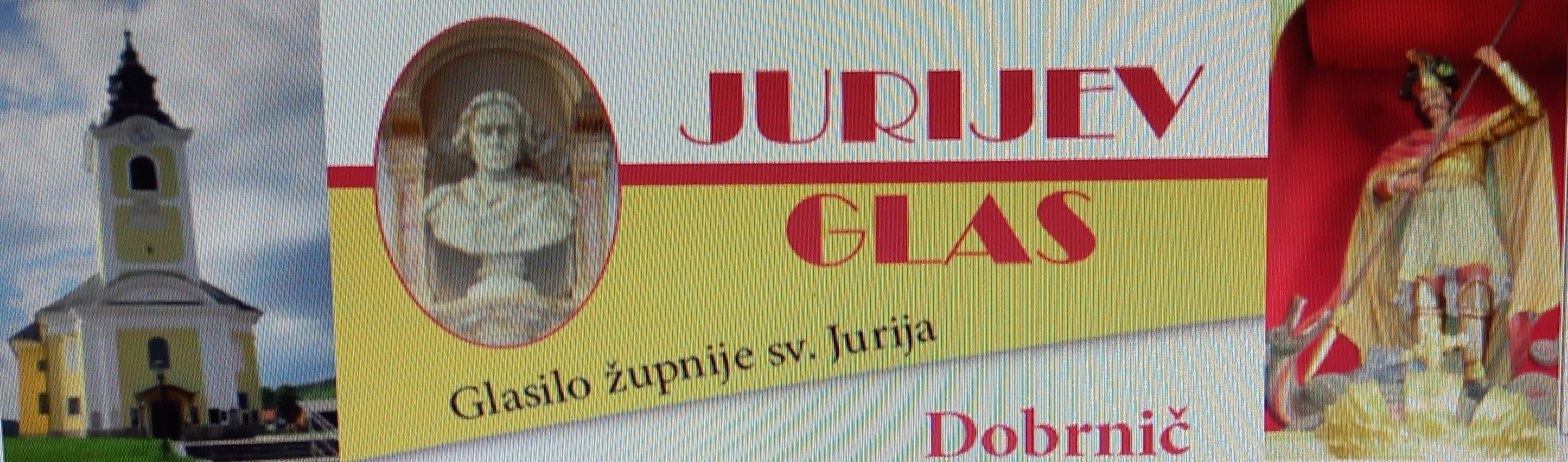 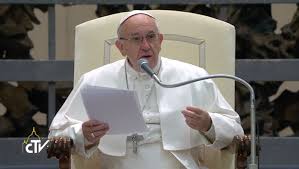 DatumdGodoviura            Namen13. 3.PKristina, muč. 18Ana Perpar, obl. in Anton14. 3.TMatilda, kraljica 18Alojzija Glavan, 7. dan 15. 3.SKlemen Dvoržak 18Alojz Avguštinčič, obl. 16. 3.ČHerbert, škof 18 Anton Murn, obl. (Domžale)17. 3.PPatrik, škof 18Jože Cesar, obl. (Rdeči kal)18. 3.Ssv. JOŽEF, Jezusov rednik   8 18Jožica Lončar in vsi + JeričJožefa Kek (Rdeči kal)19. 3.NNedeljapostna   8 10za žive in rajne faranedr. Strniša in Koncilja20. 3.PMartin, škof 18Marija Trunkelj21. 3.THugolin, eremit 18Anton Smolič, 30. dan 22. 3.SLea, spokornica 18+ iz dr. Grm23. 3.ČJožef Oriol 18Angela in Jurij Kastelic24. 3.PKatarina Švedska 18Alojzija in Jože Petek in vsi + Petek25. 3.SGospodovo oznanjenje   8        18st. Murn in bratje, obl.Anton Vidrih26. 3.NNedelja postna            8 10za žive in rajne faraneJožef Strnad, obl.27. 3.PPeregrin, red. 18Franci Tomažič28. 3.TMilada, devica 18Milan Fabiani in st.29. 3.SGladys, kraljica 17Selce: Neža Fink30. 3.ČJanez Klimak 18Franc Kužnik in st. (Podlisec 4)31. 3.PVido, opat 18Minka Slak (Dobrava) in Štrbenkovi1. 4.STomaž Tol., mis. 18Ana in Stane Pekolj, obl.2. 4.NNedelja         CVETNA   8 10za žive in rajne faraneGodnjavec in Pavli